ConnectWhen it comes to wellbeing, other people matter. Evidence shows that good relationships with family, friends and the wider community, are important for mental wellbeing.Creative Living Centre1a Rectory Lane, Prestwich, M25 1BP
Tel: 0161 696 7501 email: admin@creativelivingcentre.org.ukOne to One Therapies The Centre has three Support Coordinators who can help with a range of issues including emotional support; liaising with other members of your support team; looking at opportunities outside the Centre; and dealing with difficult times. Self Help Support Groups A group facilitated by volunteers from the Samaritans, providing a safe and supported space for people to share feelings and experiences, receive support from other Members or offer ideas themselves.Art, Music and Writing Classes We offer a range of groups and activities including art class, creative writing, art therapy and out very popular singing group.
Saturday Night Social Group The Centre is open from 5.00-8.30 pm each Saturday welcoming both Members and friends and family. There is always a warm welcome, food, fun and games plus music performances going on, often with an additional option of activities such as arts, creative writing and bingo.Cafe Space The Centre provides a social space for members to get a cup of tea and sit in a calm environment with others. Members can play board games, catch up with friends or take part it classes. Physical Exercise and Wellbeing We provide a number of activities including Yoga, Tai Chi, Relaxation Group and Gardening in order to facilitate healthier bodies and healthier minds.Be a Volunteer.Expert Patients ProgrammeTel: 0161 371 2105 for nearest venue or Higher Openshaw Primary Care Centre, Ashton Old Rd, Manchester, M11 1JG.A 2.5 hr course held once a week over 6 weeks run at local venues across Manchester to help cope with long term conditions such as chest/breathing problems, skin condition, arthritis, asthma, cancer, sickle cell, ME, chronic fatigue syndrome, IBS, depression, diabetes, ulcerative colitis, osteoporosis, fibromyalgia or any other health condition.Family Recovery Awareness EventPhoenix Mill Friday 22nd September 1pm-5pm all welcome hosted by CAN Family Support Team in conjunction with our friends from Midas.  Join us for an afternoon of support, information, advice, refreshments and afternoon tea available complementary. For more info call 07864653969. Representatives from the following will be here to answer any of your questions: Emerging Futures Family CAN support, Manchester Drug and Alcohol Team, CGL, ACT peer recovery, POPS (Partners of Prisoners), LGBT Foundation, On The Out, GMRF, Acorn Family Ramp.Big ChanceContact Sian on 07917 531 451 or email sian.sweeney@biglifecentres.comThe Big Life Group provides people with opportunities to change their lives. We assist with CONNECT social relationships and wellbeing, BE ACTIVE regular exercise and changing diet (12 week course), TAKE NOTICE confidence building, first aid and food hygiene, LEARN ESOL classes and employment support, GIVE volunteering by helping others while gaining work experience. Buzz Manchester Health and Wellbeing ServiceOur aim is to help improve your health and wellbeing of people and communities in Manchester, to help individuals and families live fuller, healthier, happier and longer lives including PARS. The Physical Activity Referral Service (PARS) helps people living with long term health conditions to increase their levels of physical activity in a safe and structured environment. Our Community Asset Building, One to One Support, Partnerships and Training, Oral Health Improvement Team, and Knowledge Service are here to support health and wellbeing in Manchester. 0161 248 1767 www.buzzmanchester.co.ukOpenshaw Wellbeing CentreSelf help for anxiety or depressionThe New Roundhouse, 1328-1330 Ashton Old Rd, Openshaw, Manchester, M11 1JGEvery other Friday 1pm-3pmTel: 0161 226 3871 or email community services@selfhelpservices.org.ukSt John’s ChurchWaterloo Rd, Crumpsall, M8 0AZExercise, Arts, Drop in, Volunteering.Come along to our family support for families and carers of a loved one who are struggling with mental illness /and addiction. All welcome to pop in for a brew and chat.VENUEThe Recovery Education CentreNorth Manchester General HospitalOpposite Park House Main EntranceFor any more information contact us on07434529904 Tracy01617202462 LucyAll welcome every Thursday Afternoon at 3:30 till 5:00pm Harpurhey Wellbeing Centre93 Church Lane, Manchester M9 5BG. Tel: 0161 205 0118Community & Social Groups, cooking, pool table, art, mosaics, peer support group, Knit and Natter Group, free food every Friday. Meet new people. Find friendly peer support in your area. “Get Help- Give Help” is a caring group of people that make their own choices that is the first step to making sense of things for anyone who does not want to be judged to be able to eb natural about mental health and its treatment. Being around new people that have  experienced mental health difficulties can give you a sense of hope. Our warm and friendly peer support groups meet every Thursday morning 11am-1pm and Friday morning 10.30am-12.30pm.Referral required, For more info/referral please email us: peersupport@manchestermind.org or tel: 07821 017 548/0161 205 0118. We also offer 1 to 1 support if needed.Nephra Good Neighbours - Champions Project27 Parkfield Rd North, New Moston, Manchester, M40 3RN tel: 0754 223 3600 Claire Balshaw https://www.manchestercommunitycentral.org/support-groupsRunning a variety of volunteer activities. Please contact for further details.Happy FridaysHigher Blackley Community Centre, Victoria Avenue, Higher Blackley, M9 0RALast Friday of the month 11-2pmSocial club run by members. Cooking quick and easy meals, have a cuppa.Subs £2 per month and light lunch provided. Only rule is to bring a friend!Living Well Drop InSt Clements Childrens Centre, Melville Close, Openshaw, M11 1LRFridays 9-11am term time onlyMassage, complimentary therapies, smoothies. Free, just turn upTel: Alison Thompson on 07982 403 278 or email alison@openshawconnection.org.uk
Pamper SessionJoy Community Church, 70 Booth Hall Rd, Charlestown, M9 7BLTuesdays 9.30am-10.30amHand and shoulder massages, manicures, and nail painting. For mums, carers and grandparents.Every fortnight at the Chatterbox Project.Tel: Sue Asprey on 0161 795 6162Massage, Relaxation and Beauty TreatmentsLalley Welcome Centre St Malachy’s RC Primary School, Basement10-12pm Thursdays. Free, just turn up.Eggington St, Collyhurst, Manchester M40 7RG Tel:  0161 205 2754Social Café Healthy ActivitiesChurch of the Apostles, Ridgeway St, Miles Platting, M40 7DTCraft, pamper, dance and exercise Suitable for all. Small charge for refreshments, just turn up.Fridays 10-11.30am during term time onlyAge Friendly ClubWhitemoss Youth Centre, Southdown Crescent, M9 7DQWith computer training, music, table tennis, badminton, and arts and crafts, Free.Fridays 10-12pmTwo course homemade hot meal for just £3. Free games of Bingo after lunch and chance to win great prizes.Tel: John Biggs on 0161 278 1240Moston Small CinemaMiners Community Arts and Music Centre, Teddington St, Moston, Manchester, M40 0DJ tel: 0161 6826253Live football, pool, snooker, darts. Multifunctional building that will bring the local community together for all aspects of socializing activities. We are a small collective of artists and musicians who have been given the chance to revamp the building and are currently building a recording studio.Families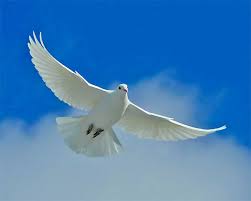 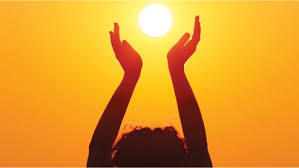 CANRecover from AddictionConnect – Aware-Nurture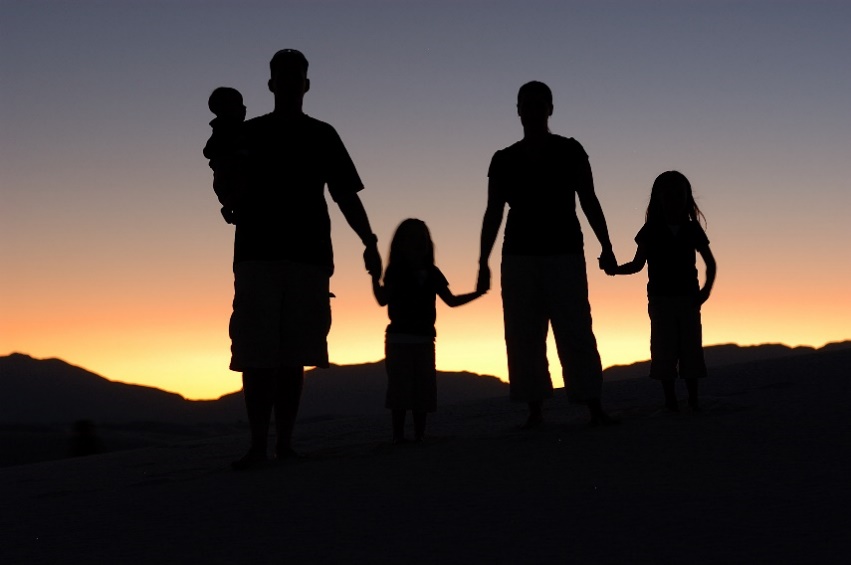 Monday: 	3pm - 4:30 pm at Bradnor Point, Bradnor Road,Sharston, M22 4TFAlternate Tuesdays: 	6pm - 7:30 pm at The Arc,31, Robert Street, Manchester, M3 1EXWednesday:	1:30pm - 3pm at Phoenix Mill,20, Piercy Street, Manchester M4 7HYThursday:	3:30pm,Recovery Education Centre,opposite Park House, North Manchester General HospitalFriday:	2pm till 3pm The Zion Community Centre, 339, Stretford Road, Manchester M15 4ZYFor further information please contact07864653969Diabetes UKHarpurhey Neighbourhood ProjectOpposite Conran St Market, Carisbrook St, Harpurhey, Manchester, M9 5UXDo you or someone you know lives with diabetes?Last Thursday of each month, tel Tommy on: 07914 874997www.diabetes.org.ukAfrican Voice in MostonAdvice, referrals and advocacy.The First Floor. 50 Kilnside Drive. Harpurhey. Manchester. M9 5QP.
Phone: 07440775115 or 07548159390
E-mail: avim69@yahoo.com
http://www.africanvoiceinmoston.org/
SelfHelp
Talking Therapies in Manchester. Do you struggle with low mood/depression/poor concentration/worries/sleep problems/anxiety? We offer support across Manchester to adults. The Psychological Wellbeing Service offers a range of support and services including one-to-one support based on cognitive behavioural therapy, groups, workshops and etherapy. Call 0161 226 3871 or visit website https://www.selfhelpservices.org.uk/ email pws.manchester@selfhelpservices.org.ukWinter Warmer Hotspot
Makes friends, find support and share stories
Dunstan Court, Bluestone Rd, Moston, M40 9JE
tel: Gail on 0161 682 9439Smithy’s Bereavement Group
Conran Medical Centre, 77 Church Lane, Harpurhey, Manchester, M9 5BH
11am-1pm or 6pm-8pm
August 3rd, 17th and 31st
September 14th and 28th
October 12th and 26thNovember 9th and 23rdDecember 7th and 21st.
tel: 07482543189Connections
Church of the Saviours, Eggington St, Collyhurst, M40 7RN
On term time Tuesdays we open the church as a community drop-in centre. Everything is free including the “LiteBite” lunch served from 12:30 to 13:30. There are people to meet, tea and coffee to drink and lots of things to do including reading the Tuesday papers, using our laptops and free Wi-Fi, watching a monthly movie, art and craft sessions, all sorts of games from table top to TV. Tuesdays 10-2pm Tel: 0161 205 2808Over 50s Dancing Over 50’sThe Grange, Pilgrim Drive, Beswick, M11 3TQFridays 1-3pm, £1.50p per session including refreshments, just turn up.
Age UK Openshaw Day Centre
Lunch club twice weekly Monday and Friday 1pm (term time). Two course lunch with tea/coffee £3.20 per person. Seated Tai Chi class every Thursday 2pm at £2 per person includes tea/coffee and biscuits. Booking not required. Monthly dance on last Tuesday every month 1.30-3pm.£3 per person incl. sandwiches, cakes, tea/coffee.Age UK Manchester, Openshaw Day Centre, 10 Catherine St, Openshaw, Manchester, M11 1WF. diane.aronwich@ageukmanchester.org.uk Tel: 0161 205 3851 or 07950 427 292. Tuesday-Thursday.Advocacy Service
Aged 55 or over? We can attend meetings with you, search for information, help you to apply for services and support you when negotiating with different agencies.
The Generation Project. Tel: Carole Jones on 0161 874 1680 or email cjones@careandrepair-manchester.org.ukBooks to GoHome delivery service for Manchester residents who have limited mobility, visual impairment or difficulty leaving the home.
email bookstogo@manchester.gov.uk or call 0161 227 3800 alternatively enquire at local library.
Learn to DanceSt Dunstan’s Parish Centre, Corner of Kenyon Lane, and Bluestone Rd, M40 9JPThursdays 1-4pm Admission £2Fun and Games for the Over 50s
Zest - Heathfield Hall, Heathfield Street, Newton Heath, M40 1LF
Monday 10-11.30am Play Wii, darts, board games and Meet people. Cost £1 towards refreshments. Just turn up.
Tuesdays 6.30-7.30pm Yoga free for all ages.
Wednesdays front Row film showings  12-3pm. £1.50 for tea, coffee, food.
Thursdays Gentle Exercise Class, suitable for adults all ages
Fridays line dancing free from 1-2pmArt Group - Card Making Group - DramaHarpurhey Well Being Centre -  93 Church Lane, Harpurhey, Manchester, M9 5BG 
 tel: 0161 205 0118 Tues, 1 -3pm Weds, 10.00 - 12 noon £1 per weekly session Thursday 9.15 -11.15am, Friday, 10.30am-12.00noonCraft Coffee morning with over 50s forumStirling Centre, Scotland Hall Rd, M40 5AZTuesdays 11-1pm tel: Brenda on 07594 167 274To find out more about activities call Laura on 0161 234 3724
Young PeopleWai Yin SocietyAre you 11-19? Are you a new migrant? (in the last 5 years) are you looking to improve your skills and have fun?Spray Painting, jewellery making, Fundraising, Day trips. 66-68 Swan St, Manchester, M4 5JU  Tel: Amy Wong/Shay Burns on 0161 833 0377

Volunteering for 8-21 yr oldsThe Factory Youth Zone, 931 Rochdale Rd, Manchester M9  8AEHelp into employment, volunteering.As a member £5 annual membership, 50p each session. Sports, Arts & Crafts, Dance, Music, Drama, Boxing, Gym, Indoor Rock Climbing, Cooking, Residentials, Table Tennis, Pool and Video Games.Tel: 0161 203 5333Street DanceSuitable for Children 8 years and overTrinity United Church Hall/Welcome Centre, Cheetham Hill Rd, M8 9LE  Mondays 6.30-7.30pmBe ActiveBeing active is great for your physical health and fitness. But evidence shows that it can also improve your mental wellbeing.North City Family and Fitness Centre: Gym, Swimming, sauna and steam room, Dance studio.Upper Conran Street, Harpurhey, Manchester, M9 4DAMon-Fri 07:00-22:00; Sat-Sun 09:00-17:000 161 302 0930Walking FootballManchester City Football, M11 3FFFriday 11-12pmWednesday 11-12pmPaul Kelly tel: 0161 438 7831 or Lee Mannion lee.mannion@cityfootball.com“Imagine Your Goals” Fridays (phone for further details)Are you 18+ and need help to get fitter and lose weight?Contact North Manchester Wellbeing Centre, 93 Church Lane, Harpurhey, Manchester, M9 5BG on 0161 205 118 or email Joan joantipping70@msn.comManchester Leisure, Belle Vue Leisure Centre, Pink Bank Lane, Longsight, Manchester, M12 5GLTel:  (0161) 953 2450ZumbaAshbury Meadow Sure Start, Rylance St, Beswick, M11 3NAFridays 9.45am-10.45am term time Suitable for adults of all ages, 50p per session, booking essential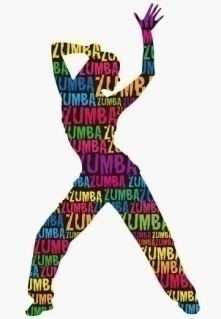 Tai ChiManchester Communications Academy, 2 Silchester Dr, Manchester, M40 8NTSaturdays 1-2pm suitable for all, free.Simply CyclingWythenshawe Park (M23 0AB) Tues (9-3) Wed (9-12) Friday (9-3) Saturday (1-3pm)Longford Park (M21 9TA) Mon (9-12pm) Friday (9-12pm) Sunday (1-3pm)Boggart Hole Clough (M9 7DH) Wed (9.30-3pm) Thur (9.30-3pm) Sat (10-12pm)Only £2 per visit contact 07753428937/07871621778 www.simply-cycling.org We off er a safe and friendly environment in which to cycle in 3 parks across Manchester and TraffordStephen Charles Snooker Centre 2 hour pool session5-11 Cheetham Hill Rd, Manchester, M4 4FY Friday 2-4pm All welcome. Contact Beth 07568533975Into Football?If you experience mental health issues, this is a relaxed and friendly weekly session for you. No commitment, come when you like!FC United, Lightbowne Rd, Moston, Manchester, M40 OJFEvery Tuesday 4-5pm Contact Danny 074322514511Yoga for Women Irk Valley School, 10 Waterloo St, Crumpsall, M8 5XHTuesdays 9.30-11am term time only £1
To find out more about activities call Caron on 0161 234 3727Women’s Welfare AmbassadorsFirst Asian Support Trust. Every Thursday 10-12pm.Community Point Resource Centre, 551 Cheetham Hill Rd, M8 9HZ tel: 0161 795 9513Take NoticeTake Some time to enjoy the moment and the environment around you.Walking groups supported by NHS Health Walks: Wednesday Heaton Park (30 mins short/slower walk) - 12pm (smithy lodge entrance, outside golf cafe)Moston Marchers (Broadhurst Sure Start) volunteer led 12pm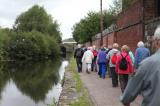 Health WalkBoggart Hole Clough, M9 7DH (Visitor Centre, Charlestown Rd, M9 7DF) Tuesday 1.30pm.Blackley Forest WalksBlackley Forest, Victoria Avenue Entrance, Higher Blackley Tel Dot: 0161 795 0900Monthly walks through forest, meets second Monday 2-3pm of each month.Refreshments available after the walk at Glenbrook Chapel Hall Green WellbeingThe Horticulture Centre, North Manchester General Hospital, Delauneys Rd, Crumpsall M8 5RB. Telephone: Cathy Fortune: 07435 76 33 98. Email: cathy.fortune@mhsc.nhs.uk. Green wellbeing is part of the Trust’s Recovery Pathways Service and uses horticulture to support and build wellbeing. The sessions offer opportunities for being physically active, learning to notice and connect with the natural environment, and learn about growing and caring for a range of plants. Email referral to: referrals.recoverypathways@mhsc.nhs.uk Please include client name, DOB and District Number. For service users on CPA: Email reason for referral, up to date CPA and Risk (within 12 months), MANCAS desirable but not essential For service users not on CPA:  Completed National Eligibility Criteria (NEC) form with evidence that service user meets or is at risk of meeting the NEC for Social Care, if support is not received For further enquiries call: Referral Coordinator 07436 560 917Gorton Visual Arts GroupDebdale Park, Aviary rooms, M18 7LJ for further info please contact Ian McKay on 077521126007info@gortonvisualarts.org.uk or mac_art2002@yahoo.co.uk website https://gortonvisualarts.wordpress.com/about/Green Minds North ManchesterGreen Minds is a therapeutic horticulture project run by Sow the City providing activities to aid recovery from mental ill health at North Manchester General Hospital and with local community gardens. The community gardens taking part in Green Minds are Crumpsall Community Garden Crumpsall), Garden Needs (Broughton), and the Lalley Centre (Collyhurst).Jon Ross Director, Sow the City Manchester M4 1HN 0161 465 6954 jon@sowthecity.org www.sowthecity.orgParkLivesAdult bootcamps, family donkey grooming, health Walks, Family fishing fun, Zumba, Yoga, etc.Go to www.parklives.com or ring 0161 234 5454 for details of activities/availability.Learn Something NewFlexing mental muscles and learning something new raises confidence and distracts from some mental health stressors.  Learning with others, meeting new people, expanding social networks and sharing mutual goals and interests. Independent learning.  Enrolling on a course on line, or studying things you are interested in.
Access to Music ManchesterSt James Buildings, 65 Oxford St, Manchester, M1 6QF tel: 0800 281842 or 24 Hulme St, Manchester, M1 5BWAccess to Music is the place for anyone looking for creative courses in Manchester.Heads Up and Mental Health Courses at Back On Track and MAES.Contact Rachel Garratt on 0161 834 1661 or email headsup@man-adulted.org.uk or make an appointment at Back On Track or MAES venues.The Heads Up courses explore one pathway through different activities such as art, IT, drama, Communication or music.Acceptance Commitment Training Harpurhey Neighbourhood Centre,From 15/06/17 Every Thursday afternoon 3.30pm and Wednesdays 10.45am-11.45am 1 hr per week for 8 weeks. Contact Tracy Wheeldon. Advice, holistic therapies, Mindfulness.Newton House Adult Learning Centre.
203 Droylsden Rd, Newton Heath, M40 1NY. Tel: 0161 254 7706Courses available: Better Writing, Creative Craft for early years, Digital Drop In, Digital Skills for the Workplace, English Skills for Work, Functional Maths, Making Career Choices in Care and Education, Supporting Teaching and Learning in School, Working With Children In Schools Level 1, Workshop Personal Statements.Free CookeryManchester Communication Academy, Silchester Drive, Harpurhey, M40 8NT (Tues 5.30-7.30pm)Tel: Sarah Wait on s.wait@mca.manchester.sch.uk or tel: 0161 202 0161Learn to DanceJoy Community Church, 70 Booth Hall Rd, Charlestown, M9 7BLWednesdays 1-2.30pm Suitable for all ages, Free, Just turn up.Cook and TasteCrumpsall Park Visitors Centre, Ash tree Rd, Crumpsall, M8 5RXEvery other Monday free, but booking is essential. 6.30-8pmTel: Simon Dean on 0161 281 6939Can’t cook will cookCrumpsall Park Visitors Centre, Ash tree Rd, Crumpsall, M8 5RXFor adults with learning needs through MLDP1-3pmHealthy Eating and CookeryManchester People First, 3 Broughton Lane, Cheetham Hill, M8 8RF10.30am-1pm £2 per session.Tel: Stephen on 0161 839 3700
Computer Classes 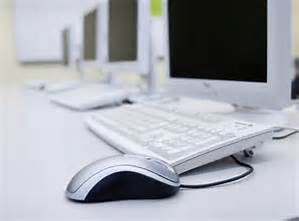 AncoatsVictoria Square, Oldham Rd, Ancoats, M4 5DXFriday 2-4PMTel: Andrew 0161 720 5880BlackleyLiverton Court, Liverton Drive, Blackley M9 0NQWednesday 10-12pmTel: Andrew 0161 720 5880BlackleyThe Avenue Library, Victoria Avenue East, Blackley, M9 6HWTuesday 9.30-12pmTel: Andrew 0161 720 5880Cheetham HillCommunity Point Resource Centre, 551 Cheetham Hill Rd, M8 9HZ info@fast-uk.orgDigital Skills Training + Learn My Way.Crumpsall
Abraham Moss Centre, Crescent Rd, Crumpsall, M8 5UFThursday or Tuesday 9.30-12pmTel: Andrew 0161 720 5880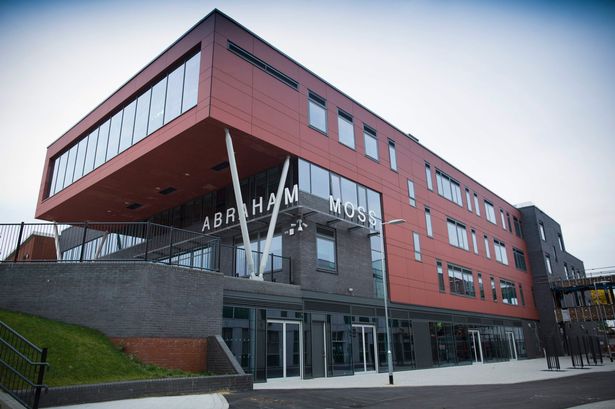 HarpurheyManchester Communication Academy, 2 Silchester Drive, Harpurhey, M40 8NTThursday 10-1.30pmTel: Andrew 0161 720 5880Newton Heath Newton House Centre, 203 Droyslden Rd, Newton Heath, M40 1NYThursday 1-3.30pmTel: Andrew 0161 720 5880ClaytonClayton Sure Start Centre 101 North Road, M11 4NEBeswickBeswick Library 60 Grey Mare Lane M11 3DS Tel: 0161 223 8039 for free IT useOpenshawNew Roundhouse, Manchester settlement 1328-1330 Ashton Old Road M11 1JG  Tel: 0161 614 8448GiveSmall acts of kindness towards other people, or larger ones – such as volunteering in your local community – can give you a sense of purpose and make you feel happier and more satisfied about life. For example, a 2004 study in 373 older adults found that some aspects of wellbeing were higher in those who did volunteering projects, compared with those who did not. How about volunteering?  Local organisations are looking for your support either a few hours or a few days per week. Expenses are usually paid and you will be trained for the work you do. Volunteering for wellbeing should not affect your benefits, check if you are unsure.Education, Volunteering, Work and TrainingPaul Crudginton Engagement Co-ordinator Back on Track
Tel: 0161 834 1661
Fax: 0161 834 0041
Email: paul@backontrackmanchester.org.uk Web: www.backontrackmanchester.org.uk 4th Floor Swan Buildings, 20 Swan St, Manchester. M4 5JW.www.manchestercommunitycentral.org or call 0161 830 4770 for an appointment. Volunteer Centre
https://www.manchestercommunitycentral.org/volunteer-centre-manchesterContact the team on 0161 8304770 or email info@volunteercentremanchester.co.ukVolunteer Centre Manchester provides information, support and training to Manchester residents who want to volunteer. Only available for Manchester City residents paying council tax/rates to Manchester City Council. Otherwise refer to https://www.manchestercommunitycentral.org/node/33973Breakthrough UK
If you’re a disabled person looking for work, we can support you.Kevin Hyett Suite, Abraham Moss Centre, Manchester, Support into employment, support for employers, personal budgets. M8 5UF tel: 0161 234 3950 http://www.breakthrough-uk.co.uk/what-we-doVolunteering Harpurhey Wellbeing Centre Café.Harpurhey Wellbeing Centre, 93 Church Lane, Harpurhey, M9 5BG.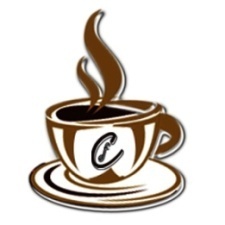 Volunteering is a great way of getting out, meeting new people, learning new skills and rediscovering old skills. At the Manchester Mind Café you can achieve all this and get lots of support as well.If interested just speak to Sharon or Gayle in the café or give us a call on 0161 226 9907 or email volunteering@manchestermind.orgHarpurhey Time Traders.The Wellbeing Centre, 93 Church Lane, Harpurhey, M9 5BG, 0161 205.How would you like to use your time to help others in your community and at the same time earn time credits to get things done for yourself? It’s easy – you need to join the Harpurhey Time Traders Time Bank – no money involved, your time is your asset. The more people who get involved, the better it gets.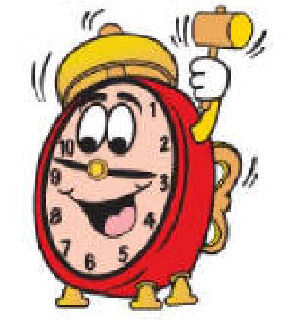 Who are the Harpurhey Time Traders?They are local people who exchange time with one another to get things done through Time banking.How does Time Trading work?You can offer your time for anything you feel able to do which might help someone else. So for example you could give up one hour of your time to help someone mow a lawn, take someone to an appointment, or paint a fence. The list is endless and you can offer what you want. This gives you one hour of credits to spend in the Time bank. You don’t need to spend this with the person who helped you, the hours are logged centrally and you can choose anything that any of the Time Traders are offering.What are the benefits of becoming a Time Trader?There are lots! You can save money by exchanging your time for services instead of paying for them. You can also meet new people and gain new skills for yourself.

What do I do to join?Register as a time trader at The Wellbeing Centre, 93 Church Lane, Harpurhey, M9 5BG any Tuesday or Thursday morning between 10am-12pm. You can complete registration and tell us what you would like to give and get. We can then match you up with people who can offer you what you want.  To find out more contact: 0161 205 0118 or email harpurheytimetraders@gmail.com.Working together with communities to prevent cervical cancer in Manchester National charity, Jo’s Cervical Cancer Trust, has launched a new initiative to raise awareness about the cervix and cervical cancer prevention amongst Manchester communities as part of their Eradicate Cervical Cancer Campaign. Cervical cancer is largely preventable thanks to the NHS cervical screening (smear test) and HPV vaccination programme but evidence shows that less women are attending their cervical screening appointments than ever before, particularly women from Black, Asian and minority Ethnic communities and disadvantaged communities. It is vital to start raising awareness amongst women in our communities about cervical cancer and ways to prevent the disease. We need your help to do this!  Jo’s hopes to work directly with communities to increase cervical screening uptake through awareness and engagement and by providing GP practice support. If you would like to find out more or would like to participate to help us save lives, then please contact the Manchester Outreach Coordinator, Sadia: sadia@jostrust.org.uk or call 07398 233698. For further information about our free services or to order publications, visit our website: www.jostrust.org.uk .Back on Track Education Centre 4th Floor Swan Buildings, 20 Swan Street, Manchester M4 5JW, 0161 832 4488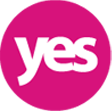 Yes Want a job/volunteer/training/money advice? Get new skills and experience. Come and see us at The Hive, Plant Hill Rd, Blackley, M9 6NP or call 0161 974 0932.
We’re here 8.30am-4pm on Tuesday, Wednesday and Thursday.
Also at 115 Briscoe Lane, Newton Heath, Manchester, M40 2TP tel: 0161 720 4090 at 9am-4.30pm.
www.yesmanchester.co.ukAge UK Manchester, Openshaw Day Centre, 10 Catherine St, Openshaw, Manchester, M11 1WF. Volunteers required for Lunch Club and Dance sessions. Tel: 0161 205 3851 or Diane Aronwich 07950 427 292 (Tuesday-Thursday) Motiv8 Whether you’re experiencing issues like disabilities, poor health, drug and alcohol dependencies, homelessness or domestic violence, Motiv8 can help to get you on the right track. The programme will support men and women who are under-represented in the labour market, such as ex-offenders, lesbian, gay, bisexual and transgender groups, ethnic minorities and migrant communities. Email us info@manchesterbbo.co.uk or website http://motiv8mcr.org/Apprenticeships 
0800 101 901 or 0800 015 0400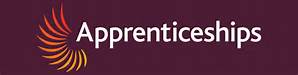 The Manchester CollegeAshton Old Rd, Openshaw, M11 2WHTel: 0161 920 4455ConnexionsUnit A, North City Shopping Centre, Lee rd, Harpurhey, M9 4DHTel: 0161 205 1644
Action for Blind People – Community Health Eye Championsrnib.org.uk/volunteeringLaura Ross tel: 0161 787 9252 email laura.ross@actionforblindpeople.org.ukManchester Communication Academy
Silchester Drive, Harpurhey, Manchester, M40 8NT
0161 202 0161 email: community.college@mca.manchester.sch.ukFree courses for North Manchester residents postcodes M8, M9 and M40Introduction to CookeryFood Safety in Catering Level 1/Level2Get connected/IT for beginnersFirst Aid Level 2Introduction to ArchaeologyAssociation of Accounting Technicians (AAT) Level 1Introduction to businessEmployability through sportFA Level 1 Football Coaching CourseRadio ProductionRosetta Stone Online Language CoursesIntroduction to Gardening and Horticulture
Manchester Adult Education Service (MAES) at MCA offering Maths, Teaching Assistant and Early Years courses from September 2016 Contact MAES direct on 0161 219 6735
Job Club and Employability Support (YES Manchester) Mondays 1-4pm
Gateway Debt Advice and Money EducationChurch of The Saviour, Eggington St, Manchester, M40 7RNTuesdays 10-1pm Tel: 0161 202 3511 or 07413 305 819
info@gatewaydebtadvice.org.ukOpenshaw Mens Shed
Open every Wednesday from 10am to 2.30pm. St Barnabas Rectory, South Street, Lower Openshaw  Manchester, M11 2ET 
Contact: Clive Hamilton Email: growinginthecity@outlook.com Tel: 07414 545980 Miners Community Arts and  Music Centre
The Miners Community Arts and Music Centre (MCAMC) started life as a social club on an estate in North Manchester until it was neglected. MCAMC was established in 2011 and is ran solely by the community of Moston on a voluntary basis.
Teddington St, Moston, Manchester, M40 0DJ  tel: 0161 682 6253Citizens Advice BureauVolunteering can be a good way of gaining new skills, knowledge and experience, enhancing your CV and improving employment prospects. Please visit www.citizensadvicemanchester.org.uk/applyFree Welfare Advice Cheetham HillWelfare advice, debt, legal problems, consumer matters, family problems, Immigration/Nationality (referral only) on Mondays 10-3pm appointment only.Community Point Resource Centre, 551 Cheetham Hill Rd, M8 9HZ info@fast-uk.orgDigital Skills Training + Learn My Way.Useful numbers/Links: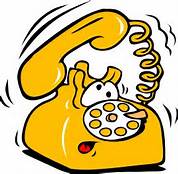 Families Can Recover From AddictionConnect-Aware-Nurture, for further information please contact 07434529904Unity NurseryUnity Community Primary, Allesley Drive, Cheetwood, M7 4YE tel: 0161 871 2614 or contact Sian Sweeney on 07917 531 451. www.unitycommunityprimary.com. Free childcare places for 2,3, and 4 yr olds from 8am to 6pm all year.North Manchester Law CentrePhone Number: 0161 205 5040
Email : info@nmlc.org.uk
Website : http://www.nmlc.org.uk/
Where do they work: Harpurhey - North Manchester SRFMidas Family SupportContact Tracy on 07864653969 or tracy.wheeldon@emergingfutures.org.ukRing and RideKay St, Manchester, M11 2DXRegistration and general enquiries: Tel: 0845 688 4933Booking a journey: 0845 688 4933Buzz Manchester Health and Wellbeing ServiceSteve Hoy, Wellbeing AdvisorTel: 0161 882 2567 mobile: 07854 187 003Email: Stephen.hoy@mhsc.nhs.ukwww.buzzmanchester.co.ukVictoria Mill, 10 Lower Vickers St, Manchester, M40 7LHSamaritans - Calling Samaritans is now free of charge from a landline or mobile. Their new number is: 116 123   (24 hours every day) www.samaritans.orgSANEline - 0300 304 7000 (6 -11pm every day) www.sane.org.ukA specialist mental health helpline that is now a local-rate, 0300 number. Calling the helpline costs no more than calls to geographic (01 and 02) numbers from a landline, and is included in inclusive and free minutes on mobiles. SANE also offers ‘Textcare’ - a way of providing emotional support and connection for anyone affected by mental illness, including families, friends and carers.Having a mental health condition, or caring for someone who does, may leave you feeling distressed, lonely or isolated. Contact from SANE via text can provide an important source of support.‘Textcare’ provides help at times that are relevant for you, for instance: 
• A regular time when you may feel lonely or isolated, for example at weekends or when other services or support are not available.  
• A specific time when you would like some extra support, for example before attending an appointment. The service provides one text per week for five weeks. If you would like to continue the support beyond this time, simply re-submit the form below. Textcare is a one-way service, so you will not be able to respond directly to the text messages received.This is NOT a crisis service. If you need support in a crisis, please refer to their crisis pageRing NHS 111 by dialling 111Moodswings - 0161 832 3736  or 0161 953 4105 or 0845 123 6050helpline from 10am to 4pm Monday to Friday www.moodswings.org.uk Crisis Point - 0161 225 9500     http://www.turning-point.co.uk/crisis-point.aspxHarpurhey Depression GroupNorth City Library, Rochdale Rd, Harpurhey, M9 4AF tel: 0161 226 3871Meet every Thursday 1-3pm.Manchester MIND - 0161 226 9907 or email at info@manchestermind.org www.manchestermind.orgCASS ANY AGE Women's Self Injury Helpline 0808 800 8088   www.selfinjurysupport.org.uk No Secrets – supporting those affected by self-injury   www.no-secrets.org.ukThe Sanctuary - 0300 003 7029 (phone 24hrs a day 7 days a week. Open doors 8pm-6am)www.selfhelpservices.org.uk/sanctuaryIf you already have contact with mental health services:Contact your local Community Mental Health Team (CMHT) Contact your crisis team if you have one. Self Help Services 0161 226 3871   www.selfhelpservices.org.uk communityservices@selfhelpservices.org.uk  (lists workshops/groups and drop-ins)Mental Health in Manchester (resource website)   www.mhim.org.ukCarers UKTel: 0808 808 7777Carers DirectTel: 0808 802 0202Manchester Carer’s ForumTel: 0161 819 2226Housing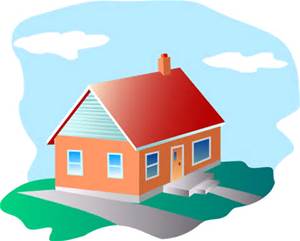 Beswick, Clayton and Openshaw:Eastlands HomesTel: 0161 274 2390BlackleyBlackley Library, Victoria Avenue East, Blackley, M9 6HWDrop In service 10am-12.30pm TuesdaysFilling out forms, reading through letters, bills. Housing and Benefit applications, Housing advice.Tel: 0161 235 6900Email admin@peoplefirsthousing.co.ukMiles Platting, Ancoats and CollyhurstAdactus HousingTel: 0845 505 3355Newton Heath, Charlestown, High Blackley, Harpurhey, Moston, New Moston, Cheetham and Crumpsall
Northwards Housing, Tel: 03000 123 123

Shelter Manchester 0344 515 1640Shelter Manchester offers a comprehensive free housing advice service including support and guidance on sourcing accommodation, applying for benefits and advice on everything from disrepair to disagreements with landlords.Learn English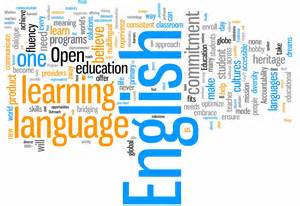 Abraham Moss LibraryCrescent rd, Crumpsall, M8 5UFThursdays 9.30amTel: 0161227 3777Translator/Interpreter English/Portuguese/SpanishManchester U.KDocuments letters phone Good rates.PCTranslations LtdTel: 07984640439 pcruzz@hotmail.co.uk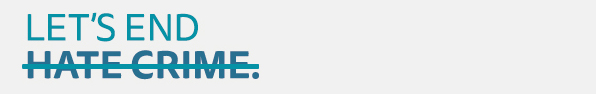 Hate Crime Awareness Summer Grant Scheme 2017 Manchester has a long history of communities standing together during difficult times and we want to ensure that we continue our work of celebrating diversity and community cohesion by holding events and activity’s over the next few weeks and months in your area. We want these events to raise awareness of hate crime and promote reporting but equally we are encouraging events that celebrate the diversity of communities within Manchester and show how these communities work together to make our city so great.
We have made some changes to the grant application process this year, hopefully to make the process easier for your organisation and to enable you to hold more Hate Crime events (full details of the process are in the Guidance Documents). Also for the first time this year Macc are administering the Hate Crime grants. The first deadline for applications is 12 noon on Friday 14th July 2017. There is no fixed date on which your event must take place but it must be held before 31st December 2017. Funding is limited and will be allocated on a first come first served basis. Application forms and guidance are available . Forms can be downloaded and return by post or email. Should you require a hard copy of the form or have any questions please call Anna at Macc on 0161 834 9823 email Anna@macc.org.uk and a form will be sent out to you. #WeStandTogetherhttp://www.makingmanchestersafer.com/info/4/hate_crimeThis list is not exhaustive but provides a snapshot of activities in your local area. We are unable to provide information on the quality of individual services.Kind Regards. The Community Inclusion Service